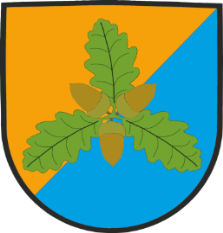 33 WOJSKOWY ODDZIAŁ GOSPODARCZYSPECYFIKACJA ISTOTNYCH  WARUNKÓW  ZAMÓWIENIA  w postępowaniu„Konserwacja i przegląd okresowy komór chłodniczych w kompleksach wojskowych administrowanych przez SOI Nowa Dęba oraz SOI Kielce”Znak sprawy: Zp154/2020Nowa Dęba 2020Rozdz. I. WPROWADZENIEPostępowanie o udzielenie zamówienia publicznego prowadzone jest w trybie przetargu nieograniczonego o wartości poniżej kwoty określonej na podstawie art. 11 ust. 8 ustawy z dnia 29 stycznia 2004 roku Prawo zamówień publicznych zw. dalej ustawą Pzp.Podstawa prawna udzielenia zamówienia publicznego: art. 10 ust. 1 oraz art. 39-46 Prawa zamówień publicznych.Podstawa prawna opracowania specyfikacji istotnych warunków zamówienia:Ustawa z dnia 29 stycznia 2004 r. Prawo zamówień publicznych;Rozporządzenie Prezesa Rady Ministrów z dnia 26 lipca 2016 r. w sprawie rodzajów dokumentów, jakich może żądać zamawiający od wykonawcy w postępowaniu o udzielenie zamówienia;Rozporządzenie Ministra Rozwoju z dnia 19 grudnia 2019 r. w sprawie średniego kursu złotego w stosunku do euro stanowiącego podstawę przeliczania wartości zamówień publicznych;Rozporządzenie Ministra Rozwoju z dnia 16 grudnia 2019 r. w sprawie kwot wartości zamówień oraz konkursów, od których jest uzależniony obowiązek przekazywania ogłoszeń Urzędowi Publikacji Unii Europejskiej.Do czynności podejmowanych przez Zamawiającego i Wykonawców w postępowaniu o udzielenie zamówienia publicznego stosuje się przepisy ustawy Pzp, a w sprawach nieuregulowanych jej przepisami, ustawy z dnia 23 kwietnia 1964 r. Kodeks cywilny.Oznaczenie postępowania: postępowanie posiada znak sprawy: Zp154/2020 Wykonawcy powinni, we wszelkich kontaktach z Zamawiającym, powoływać się na wyżej wskazane oznaczenie.Postępowanie prowadzone jest w języku polskim.Rozdz. II. ZAMAWIAJĄCY33 Wojskowy Oddział Gospodarczy w Nowej Dębieul. Anieli Krzywoń 1, 39-460 Nowa Dęba, woj. podkarpackietel. 261 162 206, 261 162 287e-mail: 33wog.zamowienia-publiczne@ron.mil.pl strona internetowa: www.33wog.wp.mil.plplatforma zakupowa: https://platformazakupowa.pl/ Godziny urzędowania Zamawiającego.Praca w siedzibie Zamawiającego odbywa się w dni powszednie, od poniedziałku do piątku, w godzinach 7.00 – 15.00.Rozdz. III. TRYB UDZIELENIA ZAMÓWIENIAPostępowanie o udzielenie przedmiotowego zamówienia publicznego prowadzone jest w trybie przetargu nieograniczonego o wartości poniżej kwoty określonej na podstawie art. 11 ust. 8 ustawy z dnia 29 stycznia 2004 roku Prawo zamówień publicznych zw. dalej ustawą Pzp.Rozdz. IV. OPIS PRZEDMIOTU ZAMÓWIENIAPrzedmiot niniejszego zamówienia stanowi konserwacja i przegląd okresowy komór chłodniczych w kompleksach administrowanych przez SOI Nowa Dęba oraz SOI Kielce. Przedmiot zamówienia obejmuje wykonanie bieżących konserwacji i przeglądów okresowych urządzeń chłodniczych w Nowej Dębie oraz w Kielcach, mających na celu utrzymanie ich w stałej sprawności technicznej, zgodnie z załącznikiem nr 1 do SIWZ- Opis przedmiotu zamówienia.Przeglądy okresowe wraz z konserwacją należy wykonać w zakresie i terminach wskazanych w opisie przedmiotu zamówienia, przedstawionym w załączniku nr 1 do SIWZ.Zakres konserwacji obejmuje w szczególności:sprawdzenie szczelności instalacji, kontrolę i wymianę filtrów, sprawdzenie parowacza, skraplacza oraz wszystkich połączeń elektrycznych;kontrolę instalacji chłodniczej, oględziny ogólne, kontrolę szczelności i ewentualne uszczelnienie oraz uzupełnienie czynnika chłodniczego, koncentratu do parowników i koncentratu do skraplaczy;kontrolę stanu izolacji rurociągów oraz w razie potrzeby uzupełnienie izolacji;czyszczenie parownika (środki posiadające atest PZH);czyszczenie skraplacza;czyszczenie obudowy wewnętrznej komory chłodniczej;sprawdzenie stanu uszczelek drzwi chłodniczych oraz połączeń płyt warstwowych;kontrolę sprężarki chłodniczej, kontrolę ciśnienia na ssaniu i tłoczeniu sprężarki;kontrolę stanu sterownika klimatyzatora, kontrolę instalacji odprowadzenia skroplin, kontrolę  drożności połączeń klejonych, stanu tacy ociekowej.Szczegółowy opis przedmiotu zamówienia przedstawia załącznik nr 1 do niniejszej Specyfikacji.Wykaz urządzeń oraz częstotliwość wykonywania przeglądów i konserwacji określa załącznik nr 1A do SIWZ- szczegółowy formularz wyceny. Integralną część w zakresie opisu przedmiotu zamówienia stanowią postanowienia projektu umowy, tj. załącznik nr 2 do SIWZ – w zakresie nieuregulowanym postanowieniami Rozdziału IV SIWZ.Wymagania dotyczące zatrudnienia przez Wykonawcę lub Podwykonawcę na podstawie umowy o pracę osób wykonujących wskazane przez Zamawiającego czynności:Zamawiający, zgodnie z art. 29 ust. 3a ustawy Pzp oraz art. 22 § 1 ustawy z dnia 26 czerwca 1974 r. – Kodeks pracy, wymaga zatrudnienia przez Wykonawcę lub Podwykonawcę na podstawie umowy o pracę osób wykonujących czynności polegające  na wykonaniu konserwacji, przeglądów technicznych urządzeń z wyłączeniem kadry kierowniczej , jeżeli wykonywanie ww. czynności  polega na wykonywaniu pracy w rozumieniu kodeksu pracy.Zamawiający wymaga, aby osoby, o których mowa powyżej posiadały odpowiednie kwalifikacje oraz aktualne badania lekarskie i szkolenie BHP.w trakcie realizacji zamówienia Zamawiający uprawniony jest do wykonywania czynności kontrolnych wobec Wykonawcy odnośnie spełniania przez niego lub podwykonawcę wymogu zatrudnienia na podstawie umowy o pracę osób wykonujących wskazane w ust. 8 pkt 1  czynności. Zamawiający uprawniony jest w szczególności do: żądania oświadczeń i dokumentów w zakresie potwierdzenia spełniania ww. wymogów i dokonywania ich oceny,żądania wyjaśnień w przypadku wątpliwości w zakresie potwierdzenia spełniania ww. wymogów,przeprowadzania kontroli na miejscu wykonywania świadczenia.W trakcie realizacji zamówienia na każde wezwanie Zamawiającego 
w wyznaczonym w tym wezwaniu terminie Wykonawca przedłoży Zamawiającemu określone przez niego, spośród wskazanych poniżej, dowody w celu potwierdzenia spełnienia wymogu zatrudnienia na podstawie umowy o pracę przez Wykonawcę lub podwykonawcę osób wykonujących wskazane 
w ust. 8 pkt 1) czynności w trakcie realizacji zamówienia:oświadczenie wykonawcy lub podwykonawcy o zatrudnieniu na podstawie umowy o pracę osób wykonujących czynności, których dotyczy wezwanie zamawiającego. Oświadczenie to powinno zawierać w szczególności: dokładne określenie podmiotu składającego oświadczenie, datę złożenia oświadczenia, wskazanie, że objęte wezwaniem czynności wykonują osoby zatrudnione na podstawie umowy o pracę wraz ze wskazaniem liczby tych osób, rodzaju umowy o pracę i wymiaru etatu oraz podpis osoby uprawnionej do złożenia oświadczenia w imieniu wykonawcy lub podwykonawcy;poświadczoną za zgodność z oryginałem odpowiednio przez wykonawcę lub podwykonawcę kopię umowy/umów o pracę osób wykonujących w trakcie realizacji zamówienia czynności, których dotyczy ww. oświadczenie wykonawcy lub podwykonawcy (wraz z dokumentem regulującym zakres obowiązków, jeżeli został sporządzony);zaświadczenie właściwego oddziału ZUS, potwierdzające opłacanie przez wykonawcę lub podwykonawcę składek na ubezpieczenia społeczne i zdrowotne z tytułu zatrudnienia na podstawie umów o pracę za ostatni okres rozliczeniowy;poświadczoną za zgodność z oryginałem odpowiednio przez wykonawcę lub podwykonawcę kopię dowodu potwierdzającego zgłoszenie pracownika przez pracodawcę do ubezpieczeń, zanonimizowaną w sposób zapewniający ochronę danych osobowych pracowników, zgodnie z przepisami ustawy dnia 10 maja 2018 r. o ochronie danych osobowych. Imię i nazwisko pracownika nie podlega anonimizacji.Zamawiający informuje, iż integralną częścią SIWZ stanowią wszystkie załączniki. Symbol wg Wspólnego Słownika Zamówień: CPV: 50800000-3- różne usługi w zakresie napraw i konserwacji.Rozdz. V. INFORMACJE DODATKOWE Zamawiający nie dopuszcza możliwości składania ofert częściowych. Zamawiający dopuszcza możliwość składania ofert elektronicznych.Zamawiający nie dopuszcza możliwości składania ofert wariantowych.Zamawiający nie przewiduje zawarcia umowy ramowej. Zamawiający nie zamierza ustanawiać dynamicznego systemu zakupów.Zamawiający nie przewiduje możliwość udzielania zamówień, o których mowa  w art. 67 ust. 1 pkt 7 ustawy Pzp.Zamawiający nie przewiduje aukcji elektronicznej.Zamawiający nie zastrzega obowiązku osobistego wykonania przez Wykonawcę kluczowych części zamówienia. W przypadku, gdy Wykonawca zamierza powierzyć część zamówienia podwykonawcy, stosownie do treści art. 36b ust. 1 ustawy Pzp, Zamawiający żąda wskazania przez Wykonawcę części zamówienia, których wykonanie zamierza powierzyć podwykonawcom, i podania przez wykonawcę (w załączniku nr 3 do niniejszej Specyfikacji) firm podwykonawców, o ile na etapie składania ofert są mu znane.Zamawiający nie przewiduje rozliczeń z Wykonawcą w walutach obcych. Rozliczenia prowadzone będą wyłącznie w złotych polskich. Zamawiający nie przewiduje zwrotu kosztów udziału w postępowaniu, za wyjątkiem przewidzianych w ustawie Pzp.Rozdz. VI. TERMIN I MIEJSCE REALIZACJI ZAMÓWIENIA  Zamówienie realizowane będzie od dnia zawarcia umowy, jednak nie wcześniej niż od dnia  zawarcia niniejszej umowy do dnia 31 grudnia 2023r.Konserwacje i przeglądy należy wykonać w każdym roku obowiązywania umowy w następujących terminach:w terminie od 1- 28 lutego;w terminie od 1-30 maja;w terminie od 1-30 sierpnia;w terminie od 1-30 listopada.Realizacja umowy w latach 2022 oraz 2023 nastąpi pod warunkiem przydzielenia środków finansowych na realizację zadania, stanowiącego przedmiot zamówienia, a w przypadku ograniczenia tych środków w zakresie i do wysokości posiadanych środków.Rozdz. VII. WARUNKI UDZIAŁU W POSTĘPOWANIU ORAZ PODSTAWY WYKLUCZEŃIA ORAZ OPIS SPOSOBU DOKONYWANIA OCENY SPEŁNIANIA TYCH WARUNKÓW O udzielenie przedmiotowego zamówienia mogą ubiegać się Wykonawcy, którzy są zdolni do należytego wykonania przedmiotu zamówienia oraz:Nie podlegają wykluczeniu na podstawie art. 24 ust. 1 pkt 12-23 ustawy Pzp (obligatoryjne podstawy wykluczenia Wykonawcy z postępowania). Zamawiający wykluczy z udziału w postępowaniu Wykonawcę, wobec którego zachodzi co najmniej jedna z przesłanek określonych w art. 24 ust. 1 ustawy Pzp;Spełnią warunki udziału w postępowaniu określone przez Zamawiającego,  dotyczące zdolności technicznej lub zawodowej, tj. wykażą, iż dysponują co najmniej:1 osobą posiadającą ważne kwalifikacje SEP uprawniające do eksploatacji urządzeń, instalacji i sieci elektroenergetycznych o napięciu nieprzekraczającym 1 kV;iwykaże, iż posiada certyfikat dla personelu, o którym mowa w art. 20 ust. 1 Ustawy z dnia 15 maja 2015r. o substancjach zubożających warstwę ozonową oraz o niektórych fluorowanych gazach cieplarnianych.Spełniają warunki udziału w postępowaniu określone przez Zamawiającego dotyczące kompetencji lub uprawnień do wykonywania określonej działalności, tj.:wykaże, iż posiada uprawnienia  do prowadzenia działalności w zakresie konserwacji i serwisowania lub naprawy urządzeń chłodniczych.Zamawiający nie precyzuje szczególnych wymagań w zakresie sytuacji ekonomicznej lub finansowej.Zamawiający w przedmiotowym postępowaniu, stosownie do art. 24aa ust. 1 ustawy Pzp, najpierw dokona oceny ofert, a następnie zbada, czy Wykonawca, którego oferta została oceniona jako najkorzystniejsza, nie podlega wykluczeniu oraz spełnia warunki udziału w postępowaniu. Ocena spełnienia wykazania braku podstaw do wykluczenia oraz spełnienia warunków udziału w postępowaniu dokonana zostanie w oparciu o oświadczenia i dokumenty określone w Rozdziale VIII.Rozdz. VIII. WYKAZ OŚWIADCZEŃ I DOKUMENTÓW, JAKIE MAJĄ DOSTARCZYĆ WYKONAWCY W CELU  POTWIERDZENIA BRAKU PODSTAW DO WYKLUCZENIA ORAZ SPEŁNIANIA WARUNKÓW UDZIAŁU W POSTĘPOWANIU O UDZIELENIE ZAMÓWIENIA PUBLICZNEGO W ODNIESIENIU DO KAŻDEJ Z CZĘŚCI W celu wykazania spełnienia warunków udziału w postępowaniu, o których mowa w art. 22 ust. 1b ustawy Pzp, Zamawiający wymaga złożenia wraz 
z ofertą oświadczenia – wg wzoru stanowiącego załącznik nr 4 do SIWZ.W celu wykazania braku podstaw do wykluczenia, o których mowa w art. 24 ust. 1 pkt 12-22 ustawy Pzp Zamawiający wymaga złożenia wraz z ofertą oświadczenia – wg wzoru stanowiącego Załącznik nr 5 do niniejszej Specyfikacji.UWAGA:W przypadku oferty składanej przez Wykonawców wspólnie ubiegających się o udzielenie zamówienia (Konsorcjum, spółka cywilna), wymóg złożenia oświadczenia, o którym mowa w ust. 1 oraz ust. 2 dotyczy każdego partnera konsorcjum/ wspólnika spółki cywilnej.Wykonawca, w terminie 3 dni od dnia przekazania informacji, o której mowa  w art. 86 ust. 5, przekazuje Zamawiającemu – samodzielnie (bez odrębnego wezwania ze strony Zamawiającego – oświadczenie o przynależności lub braku przynależności do tej samej grupy kapitałowej, o której mowa w art. 24 ust. 1 pkt 23 (załącznik nr 6 do niniejszej specyfikacji). Wraz ze złożeniem oświadczenia, wykonawca może przedstawić dowody, że powiązania z innym wykonawcą nie prowadzą do zakłócenia konkurencji w postępowaniu o udzielenie zamówienia. Dokumenty i oświadczania wymagane przed udzieleniem zamówienia (na wezwanie Zamawiającego zgodnie z art. 26 ust. 2 ustawy Pzp): Zamawiający przed udzieleniem zamówienia, wezwie Wykonawcę, którego oferta 
została najwyżej oceniona, do złożenia w wyznaczonym, nie krótszym niż 5 dni, 
terminie aktualnych na dzień złożenia następujących oświadczeń lub dokumentów potwierdzających okoliczności, o których mowa w art. 25 ust. 1 ustawy Pzp: W celu potwierdzenia spełnienia warunków udziału w postępowaniu dotyczących:dotyczących zdolności technicznych lub zawodowych:wykazu osób skierowanych przez wykonawcę do realizacji przedmiotowego zadania. Wzór wykazu stanowi załącznik nr 7 
do SIWZ- Wykaz osób;kserokopię świadectwa potwierdzającego posiadane kwalifikacje SEP, przez osobę skierowaną do realizacji zamówienia, potwierdzone za zgodność z oryginałem przez Wykonawcęikserokopii certyfikatu dla personelu, o którym mowa w art. 20 Ustawy  z dnia 15 maja 2015r. o substancjach zubożających warstwę ozonową oraz o niektórych fluorowanych gazach cieplarnianych, potwierdzone za zgodnością z oryginałem przez Wykonawcędotyczących kompetencji lub uprawnień do wykonywania określonej działalności:kserokopię certyfikatu o którym mowa w art. 29 ustawy z dnia 15 maja 2015r. o substancjach zubożających warstwę ozonową oraz o niektórych fluorowanych gazach cieplarnianych, potwierdzonych za zgodnością z oryginałem przez Wykonawcę.Wykonawca może w celu potwierdzenia spełniania warunków udziału w postępowaniu, w stosownych sytuacjach oraz w odniesieniu do niniejszego zamówienia, lub jego części, polegać na zdolnościach technicznych lub zawodowych innych podmiotów, niezależnie od charakteru prawnego łączących go z nim stosunków prawnych.W odniesieniu do warunków dotyczących wykształcenia, kwalifikacji zawodowych lub doświadczenia, Wykonawcy mogą polegać na zdolnościach innych podmiotów, jeśli podmioty te zrealizują roboty budowlane, do realizacji których te zdolności są wymagane. W związku z powyższym Wykonawca, który powołuje się na zasoby podmiotu trzeciego musi wziąć pod uwagę, że podmioty te muszą brać udział w wykonywaniu zamówienia w charakterze podwykonawcy. Powyższe wykonawca powinien uwzględnić zarówno w stosownych oświadczeniach jak i w treści oferty w zakresie dotyczących podwykonawców.Wykonawca, który polega na zdolnościach innych podmiotów, musi udowodnić Zamawiającemu, że realizując zamówienie, będzie dysponował niezbędnymi zasobami tych podmiotów, w szczególności przedstawiając zobowiązanie tych podmiotów do oddania mu do dyspozycji niezbędnych zasobów na potrzeby realizacji zamówienia. Wzór takiego zobowiązania stanowi Załącznik nr 8 do SIWZ. W przypadku powoływania się na zasoby podmiotu trzeciego w zakresie zdolności technicznej i zawodowej – zobowiązanie, o którym mowa powyżej należy złożyć wraz z ofertą.Zamawiający oceni, czy udostępniane Wykonawcy przez inne podmioty zdolności techniczne lub zawodowe pozwalają na wykazanie przez Wykonawcę spełniania warunków udziału w postępowaniu oraz zbada, czy nie zachodzą wobec tego podmiotu podstawy wykluczenia, o których mowa w art. 24 ust. 1 pkt 13-22 ustawy Pzp. Jeżeli zdolności techniczne lub zawodowe podmiotu trzeciego nie potwierdzają spełnienia przez Wykonawcę warunków udziału w postępowaniu lub zachodzą wobec tych podmiotów podstawy wykluczenia, Zamawiający żąda, aby wykonawca w terminie określonym przez zamawiającego: zastąpił ten podmiot innym podmiotem lub podmiotami, lub zobowiązał się do osobistego wykonania odpowiedniej części zamówienia, jeżeli wykaże wymagane zdolności techniczne lub zawodowe, Wykonawca, który powołuje się na zasoby innych podmiotów, w celu wykazania braku istnienia wobec nich podstaw wykluczenia oraz spełniania, w zakresie, w jakim powołuje się na ich zasoby, warunków udziału w postępowaniu zamieszcza informacje o tych podmiotach w składanych przez siebie oświadczeniach – Załączniki nr 4 i 5 do SIWZ.Wykonawca, który zamierza powierzyć wykonanie części zamówienia podwykonawcom, w celu wykazania braku istnienia wobec nich podstaw wykluczenia z udziału w postępowaniu składa także oświadczenie – Załącznik nr 5 do SIWZ – dotyczące podwykonawców.Wszelkie Oświadczenia, o których mowa w niniejszej specyfikacji składane są w oryginale.W przypadku wątpliwości co do treści dokumentu złożonego przez Wykonawcę, Zamawiający może zwrócić się do właściwych organów odpowiednio kraju,  w którym Wykonawca ma siedzibę lub miejsce zamieszkania lub miejsce zamieszkania ma osoba, której dokument dotyczy, o udzielenie niezbędnych informacji dotyczących tego dokumentu.W przypadku oferty składanej przez Wykonawców ubiegających się o udzielenie zamówienia (Konsorcjum/ wspólnicy spółki cywilnej):Wykonawcy ustanawiają pełnomocnika do reprezentowania ich w postępowaniu o udzielenie zamówienia albo reprezentowania w postępowaniu i zawarcia umowy w sprawie zamówienia publicznego (art. 23 ust. 2 ustawy Pzp);Dokumenty wymienione w Rozdz. VIII ust. 1, ust. 2 oraz ust 3 składa każdy z Wykonawców;Jeżeli jest to niezbędne do zapewnienia odpowiedniego przebiegu postępowania o udzielenie zamówienia, Zamawiający może na każdym etapie postępowania wezwać Wykonawców do złożenia wszystkich lub niektórych oświadczeń lub dokumentów potwierdzających, że nie podlegają wykluczeniu, a jeżeli zachodzą uzasadnione podstawy do uznania, że złożone uprzednio oświadczenia lub dokumenty nie są już aktualne, do złożenia aktualnych oświadczeń lub dokumentów. Wykonawca nie jest obowiązany do złożenia oświadczeń lub dokumentów potwierdzających brak podstaw do wykluczenia, jeżeli Zamawiający posiada oświadczenia lub dokumenty dotyczące tego Wykonawcy lub może je uzyskać za pomocą bezpłatnych i ogólnodostępnych baz danych, w szczególności rejestrów publicznych w rozumieniu ustawy z dnia 17 lutego 2005 r. o informatyzacji działalności podmiotów realizujących zadania publiczne W takiej sytuacji Wykonawca powinien wskazać Zamawiającemu (np. w formie oświadczenia) sygnatury postępowania, w którym wymagane dokumenty lub oświadczenia się znajdują względnie wskazać (np. w formie oświadczenia) adresu strony internetowej, gdzie dane te są udostępniane.Zamawiający może wykluczyć Wykonawcę na każdym etapie postępowania o udzielenie zamówienia.Rozdz. IX. informacje o sposobie porozumiewania się zamawiającego z wykonawcami oraz wskazanie osób uprawnionych do porozumiewania się z wykonawcami W przedmiotowym postępowaniu o zamówienie publiczne komunikacja pomiędzy Zamawiającym, a Wykonawcą odbywa się za pośrednictwem operatora pocztowego w rozumieniu ustawy z dnia 23 listopada 2012 r. - Prawo pocztowe, osobiście, za pośrednictwem posłańca lub przy użyciu środków komunikacji elektronicznej w rozumieniu ustawy z dnia 18 lipca 2002 r. o świadczeniu usług drogą elektroniczną z uwzględnieniem wymogów dotyczących formy określonych poniżej.Jeżeli Zamawiający lub Wykonawca przekazują oświadczenia, wnioski, zawiadomienia oraz informacje przy użyciu środków komunikacji elektronicznej, w rozumieniu ustawy z dnia 18 lipca 2002 r. o świadczeniu usług drogą elektroniczną, każda ze stron na żądanie drugiej strony niezwłocznie potwierdza fakt ich otrzymania. W przypadku braku potwierdzenia otrzymania wiadomości przez Wykonawcę, Zamawiający domniema, iż pismo wysłane przez Zamawiającego na adres e-mailowy podany przez Wykonawcę zostało mu doręczone w sposób umożliwiający zapoznanie się Wykonawcy z treścią pisma.W niniejszym postępowaniu ofertę oraz oświadczenia składa się w formie pisemnej w postaci papierowej lub elektronicznej przy użyciu elektronicznego podpisu kwalifikowanego. Wykonawca w swojej ofercie, dla spełnienia wymagań, o których mowa w ust. 1, powinien wskazać swój adres e-mailowy, jak również adres do korespondencji – zgodnie z załącznikiem nr 3 do SIWZ.Wszelkie oświadczenia, wnioski, zawiadomienia oraz informacje przekazywane przez Wykonawcę powinny być podpisane przez osobę upoważnioną do występowania w imieniu Wykonawcy, a w przypadku Wykonawców wspólnie ubiegających się o udzielenie zamówienia – przez pełnomocnika i zgodnie z wyborem Wykonawcy przekazywane:pocztą elektroniczną – na adres e-mailowy: 33wog.zamowienia-publiczne@ron.mil.pl – zaleca się, aby dokumenty zostały zeskanowane do formatu PDF lub JPEG po ich podpisaniu przez uprawnioną osobę lub poprzez platformę zakupową Zamawiającego. W przypadku składania dokumentów w formie pisemnej w postaci elektronicznej wymaga się, aby dokumenty było podpisane przy użyciu kwalifikowanego podpisu elektronicznego. za pośrednictwem operatora pocztowego, osobiście, za pośrednictwem posłańca na adres: 33 Wojskowy Oddział Gospodarczy w Nowej Dębie, SEKCJA ZAMÓWIEŃ PUBLICZNYCH, ul. Anieli Krzywoń 1, 39-460 Nowa Dęba (Kancelaria Jawna).Wykonawcy kierujący korespondencję do Zamawiającego powinni powoływać się na numer referencyjny postępowania (Zp154/2020)Komunikacja z Wykonawcami będzie prowadzona również poprzez zamieszczanie istotnych informacji dotyczących postępowania na stronie internetowej Zamawiającego pod adresem: www.33wog.wp.mil.pl.Osoby uprawnione do kontaktu z Wykonawcami:sprawy merytoryczne: Kierownik Sekcji Technicznego Utrzymania Nieruchomości.sprawy proceduralne: Sekcja Zamówień Publicznych.Wykonawca może zwrócić się do Zamawiającego o wyjaśnienie treści SIWZ. Zamawiający jest obowiązany udzielić wyjaśnień niezwłocznie, jednak nie później niż na 2 dni przed upływem terminu składania ofert  pod warunkiem, że wniosek o wyjaśnienie treści SIWZ wpłynął do Zamawiającego nie później niż do końca dnia, w którym upływa połowa wyznaczonego terminu składania ofert.Jeżeli wniosek o wyjaśnienie treści SIWZ wpłynął po upływie terminu składania wniosku, o którym mowa w ust. 9, lub dotyczy udzielonych wyjaśnień, Zamawiający może udzielić wyjaśnień albo pozostawić wniosek bez rozpoznania.Przedłużenie terminu składania ofert nie wpływa na bieg terminu składania wniosku, o którym mowa w ust. 9.Treść zapytań wraz z wyjaśnieniami Zamawiający przekazuje Wykonawcom, którym przekazał SIWZ bez ujawniania źródła zapytania, oraz zamieszcza na stronie internetowej oraz platformie zakupowej:Telefonicznych wyjaśnień i odpowiedzi nie udziela się.Nie przewiduje się zebrania wszystkich Wykonawców.Rozdz. X. WYMAGANIA DOTYCZĄCE WADIUM Zamawiający nie żąda wniesienia wadium w przedmiotowym postępowaniu.Rozdz. XI. TERMIN ZWIĄZANIA OFERTĄ Termin związania ofertą wynosi 30 dni i rozpoczyna się wraz z upływem  terminu składania ofert.Wykonawca samodzielnie lub na wniosek Zamawiającego może przedłużyć termin związania ofertą, z tym że Zamawiający może tylko raz, co najmniej na 3 dni przed upływem terminu związania ofertą, zwrócić się do Wykonawców o wyrażenie zgody na przedłużenie tego terminu o oznaczony okres, nie dłuższy jednak niż 60 dni.Rozdz. XII. OPIS SPOSOBU PRZYGOTOWANIA oferty Wykonawcy zobowiązani są zapoznać się dokładnie z informacjami zawartymi w SIWZ i przygotować ofertę zgodnie z wymaganiami określonymi w tym dokumencie, a w szczególności by treść oferty odpowiadała treści SIWZ. Sytuacja, gdy Wykonawca, który przedkłada ofertę, partycypuje jako Wykonawca w więcej niż jednej ofercie, spowoduje, że wszystkie oferty z udziałem tego Wykonawcy zostaną odrzucone.(Podmiot składający ofertę jako uczestnik konsorcjum i jednocześnie składający ofertę samodzielnie lub jako uczestnik innego konsorcjum zostanie potraktowany jako składający dwie oferty i na tej podstawie wszystkie oferty z jego udziałem zostaną odrzucone).Ofertę należy złożyć, pod rygorem nieważności, w formie pisemnej w postaci papierowej w języku polskim za pośrednictwem poczty, kuriera, bądź osobiście lub w postaci elektronicznej poprzez platformę zakupową Zamawiającego znajdującej się pod adresem: https://platformazakupowa.pl/pn/33wog/proceedings.Zaleca się, aby Wykonawcy do sporządzenia oferty wykorzystali Załączniki stanowiące integralną część SIWZ. Dopuszcza się sporządzenie własnych formularzy z zastrzeżeniem dokonywania jakichkolwiek zmian merytorycznych w stosunku do wzorów. Wykonawcą może być osoba fizyczną, osoba prawna albo jednostka organizacyjna nie posiadająca osobowości prawnej oraz podmioty te występujące wspólnie (konsorcjum, spółka cywilna) z zastrzeżeniem, że złożona przez podmioty te występujące wspólnie oferta spełniać będzie następujące wymagania:Wykonawcy ustanowią Pełnomocnika do reprezentowania ich w postępowaniu o udzielenie zamówienia albo reprezentowania w postępowaniu i zawarcia umowy w sprawie zamówienia publicznego;oferta musi być podpisana w taki sposób, aby prawnie zobowiązywała wszystkich Wykonawców występujących wspólnie – podpisy i parafy stawia na niej Wykonawca/ Pełnomocnik upoważniony przez wszystkich Wykonawców występujących wspólnie do reprezentowania ich w postępowaniu albo reprezentowaniu w postępowaniu i zawarciu umowy;Wykonawca/Pełnomocnik dołącza do oferty pełnomocnictwo (oryginał lub kopia potwierdzona notarialnie za zgodność z oryginałem) do reprezentowania ich w postępowaniu albo reprezentowaniu w postępowaniu i zawarciu umowy, z podpisami upoważnionych przedstawicieli Wykonawców. Treść pełnomocnictwa powinna zawierać w szczególności: w przypadku konsorcjum – określenie rodzaju czynności, których dotyczy, oznaczenie Wykonawców ubiegających się o udzielenie zamówienia, wskazanie Wykonawcy/ Pełnomocnika i zakres pełnomocnictwa (dokument powinien być podpisany przez upoważnionych przedstawicieli poszczególnych Wykonawców); w przypadku spółki cywilnej – określenie rodzaju czynności, których dotyczy, wskazanie pełnomocnika, zakresu pełnomocnictwa (dokument powinien być podpisany przez wszystkich wspólników spółki cywilnej); wszelka korespondencja prowadzona będzie wyłącznie z Wykonawcą/ Pełnomocnikiem.W odniesieniu do ofert składanych w formie pisemnej w postaci papierowej oferta musi być sporządzona w języku polskim, na komputerze, maszynie do pisania, długopisem lub nieścieralnym atramentem oraz podpisana przez osobę upoważnioną do reprezentowania Wykonawcy. Zaleca się, aby każda zapisana strona oferty (wraz z załącznikami do oferty) była ponumerowana. Każda strona oferty, która nie wymaga opatrzenia podpisem, powinna być parafowana przez osobę upoważnioną do podpisywania oferty.Oferta niezależnie od formy w jakiej zostanie złożona powinna być podpisana przez osobę upoważnioną do reprezentowania Wykonawcy, zgodnie z formą reprezentacji Wykonawcy określoną w rejestrze sądowym lub innym dokumencie, właściwym dla danej formy organizacyjnej Wykonawcy, albo przez osobę umocowaną przez osoby uprawnione, przy czym pełnomocnictwo musi być załączone do oferty. Pełnomocnictwo musi być złożone w formie oryginału lub kopii poświadczonej w drodze czynności notarialnej w rozumieniu ustawy z dnia 14 lutego 1991 r. Prawo o notariacie.Na ofertę składaną w formie pisemnej w postaci papierowej, bądź elektronicznej składają się:formularz ofertowy, zawierający wszystkie informacje zawarte we wzorze stanowiącym załącznik nr 3 do SIWZ;formularz szczegółowej wyceny oferty – załącznik nr 1A do SIWZ. Wykonawca zobowiązany jest do wypełnienia każdej pozycji formularza szczegółowej wyceny. Wraz z ofertą Wykonawca zobowiązany jest przedłożyć:pełnomocnictwo udzielane osobom podpisującym ofertę, o ile prawo do reprezentowania Wykonawcy w powyższym zakresie nie wynika wprost z dokumentu rejestrowego;dokumenty i oświadczenia, o których mowa w Rozdz. VIII SIWZ (te, dla których został wskazany wymóg złożenia wraz z ofertą).Oferty składane w postępowaniu o zamówienie publiczne są jawne i mogą zostać udostępnione od chwili ich otwarcia, z wyjątkiem informacji stanowiących tajemnicę przedsiębiorstwa w rozumieniu art. 11 ust. 4 ustawy z dnia z dnia 16 kwietnia 1993 r. o zwalczaniu nieuczciwej konkurencji, Wykonawca, nie później niż w terminie składania ofert, zastrzegł, że nie mogą one być udostępnione oraz wykazał, iż zastrzeżone informacje stanowią tajemnicę przedsiębiorstwa. Zastrzeżenie dotyczące informacji stanowiących tajemnicę przedsiębiorstwa Wykonawca zobowiązany jest złożyć w ofercie w sposób wyraźnie określający wolę ich utajnienia. Zaleca się, aby informacje zastrzeżone jako tajemnica przedsiębiorstwa, były przez Wykonawcę złożone w oddzielnej (wewnętrznej) kopercie z oznakowaniem „tajemnica przedsiębiorstwa”. Wykonawca nie może zastrzec informacji, o których mowa w art. 86 ust. 4 ustawy PzpUdostępnienie ofert odbywać się będzie wg poniższych zasad: Wykonawca zobowiązany jest złożyć w siedzibie Zamawiającego wniosek  o udostępnienie treści wskazanych ofert;Zamawiający ustali, z uwzględnieniem złożonego w ofercie zastrzeżenia                   o tajemnicy przedsiębiorstwa, zakres informacji, które mogą być Wykonawcy udostępnione;po przeprowadzeniu powyższych czynności Zamawiający ustali termin, miejsce i sposób udostępnienia ofert, o czym niezwłocznie poinformuje zainteresowanego Wykonawcę.Wszelkie poprawki w ofercie pisemnej w postaci papierowej muszą być naniesione czytelnie oraz opatrzone podpisem osoby (osób) podpisującej ofertę.Ofertę składaną w formie pisemnej w postaci papierowej wraz z załącznikami należy umieścić w zamkniętym, nieprzejrzystym opakowaniu (kopercie). Zaleca się, aby kopertę zaadresować i opisać wg poniższego wzoru:„Konserwacja i przegląd okresowy komór chłodniczych 
w kompleksach wojskowych administrowanych przez SOI Nowa Dęba oraz SOI Kielce”Sprawa Zp154/2020Nie otwierać przed dniem  14.01.2021. godz. 10:00Koperta oferty składanej w formie pisemnej w postaci papierowej poza powyższym oznakowaniem powinna być oznaczona nazwą i adresem Wykonawcy (oraz nr telefonu i e-mail), aby ewentualnie złożone po terminie oferty mogły zostać zwrócone Wykonawcy.Wykonawca może wprowadzić zmiany w złożonej ofercie w formie pisemnej 
w postaci papierowej lub ją wycofać, pod warunkiem, że uczyni to przed terminem składania ofert. Zarówno zmiana, jak i wycofanie wymagają powiadomienia Zamawiającego. Zmiany dotyczące treści oferty powinny być przygotowane, opakowane i zaadresowane w ten sam sposób co oferta. Dodatkowo opakowanie, w którym jest przekazywana zmieniona oferta, należy opatrzyć adnotacją „ZMIANA”. Wewnątrz powinna znajdować się pisemna informacja (pismo przewodnie) co do zakresu treści zmienionej oferty.Wycofanie oferty wymaga powiadomienia Zamawiającego o tym fakcie poprzez skierowanie do niego stosownego wniosku, podpisanego przez osobę uprawnioną do reprezentacji Wykonawcy. Wniosek powinien być przesłany/ dostarczony do Zamawiającego zgodnie z formą określoną  w Rozdz. IX ust. 1.Wykonawca, który składa ofertę w formie pisemnej w postaci elektronicznej za pośrednictwem Platformy może przed upływem terminu do składania ofert zmienić lub wycofać ofertę. Sposób dokonywania zmiany lub wycofania oferty zamieszczono w instrukcji stanowiącej załącznik nr 9 do SIWZ.Wykonawca ponosi wszelkie koszty związane z przygotowaniem i złożeniem oferty niezależnie od formy jej składania czy to w postaci pisemnej czy elektronicznej.W postępowaniu o udzielenie zamówienia komunikacja pomiędzy Zamawiającym a Wykonawcami składającymi oferty w formie pisemnej w postaci elektronicznej w szczególności składanie oświadczeń, wniosków zawiadomień oraz przekazywanie informacji odbywa się elektronicznie za pośrednictwem dedykowanego formularza dostępnego na platformie zakupowej pod adresem: https://platformazakupowa.pl/pn/33wog/proceedings.Instrukcja składania ofert w postaci elektronicznej stanowi załącznik nr 9 do niniejszego SIWZ. We wszelkiej korespondencji związanej z niniejszym postępowaniem Zamawiający i Wykonawcy posługują się numerem postępowania Zp154/2020.Rozdz. XIII. MIEJSCE ORAZ TERMIN SKŁADANIA I OTWARCIA OFERT Ofertę w formie pisemnej w postaci papierowej należy przesłać lub dostarczyć do Zamawiającego na adres:
33 Wojskowy Oddział Gospodarczy, ul. Anieli Krzywoń 1,39- 460 Nowa Dęba, Kancelaria Jawnatel.: 261 162 504Ofertę w formie pisemnej w postaci elektronicznej należy złożyć poprzez platformę zakupową Zamawiającego, znajdującą się pod adresem:https://platformazakupowa.pl/pn/33wog/proceedings.Instrukcje składania ofert w formie pisemnej w postaci elektronicznej zawiera załącznik nr 9 do SIWZ. Termin składania ofert upływa z dniem 14 stycznia 2021r. o godz. 09:00. 
W przypadku oferty złożonej po terminie Zamawiający niezwłocznie zawiadamia wykonawcę o złożeniu oferty po terminie oraz zwraca ofertę po upływie terminu do wniesienia odwołania. Decydujące znaczenie dla oceny zachowania powyższego terminu ma data i godzina wpływu oferty do Zamawiającego, a nie data jej wysłania przesyłką pocztową czy kurierską. W przypadku ofert składanych w formie pisemnej w postaci elektronicznej poprzez platformę zakupową po upływie terminu składania ofert system nie będzie dopuszczał możliwości składania ich.  Publiczne otwarcie ofert nastąpi w dniu 14 stycznia 2021 r. o godz. 10:00 
w siedzibie Zamawiającego, tj. 33 Wojskowy Oddział Gospodarczy w Nowej Dębie, ul. Anieli Krzywoń 1, 39-460 Nowa Dęba, pok. nr 214.Przy otwarciu ofert mogą być obecni przedstawiciele Wykonawców, jednakże w związku z panującym zagrożeniem epidemiologicznym sugeruje się, aby Wykonawcy nie zgłaszali chęci udziału w otwarciu ofert. Sytuacja ta ma na celu zapobieganie rozprzestrzenianiu się wirusa COVID-19.Bezpośrednio przed otwarciem ofert, Zamawiający poda kwotę, jaką zamierza przeznaczyć na sfinansowanie zamówienia. Podczas otwarcia ofert, Zamawiający odczyta nazwy (firmy) i adresy Wykonawców ubiegających się o udzielenie zamówienia oraz ceny ofertowe przez nich zaproponowane i pozostałe warunki podlegające ocenie punktowej ofert. Informacje ogłoszone w trakcie publicznego otwarcia ofert zostaną udostępnione na stronie internetowej Zamawiającego oraz platformie zakupowej zgodnie z art. 86 ust. 5 ustawy Pzp.Rozdz. XIV. OPIS SPOSOBU OBLICZENIA CENY OFERTOWEJ Cenę ofertową, na podstawie której dokonany zostanie wybór najkorzystniejszej oferty – zgodnie z założonym kryterium oceny ofert – stanowi całkowite wynagrodzenie Wykonawcy jakie może on uzyskać z tytułu realizacji przedmiotowego zamówienia.Cenę oferty należy skalkulować w Formularzu szczegółowej wyceny (załącznik nr 1A)  - zgodnie ze wskazanym tam algorytmem. Wykonawca zobowiązany jest do wypełnienia wszystkich pól Formularza kalkulacji ceny ofertowej (obowiązek wycenienia każdej pozycji asortymentowej).Cena jednostkowa netto wyrażona w polskich złotych jest stała w okresie trwania zamówienia, z zastrzeżeniem odpowiednich postanowień Wzoru umowy.Kwoty należy zaokrąglić do pełnych groszy, przy czym końcówki poniżej 0,5 grosza pomija się, a końcówki 0,5 i wyższe zaokrągla się do 1 grosza (ostatnią pozostawioną cyfrę powiększa się o jednostkę), pomocniczo – zgodnie z Rozporządzeniem Ministra Finansów z dnia 25 maja 2005 r. w sprawie zwrotu podatku niektórym podatnikom, zaliczkowego zwrotu podatku, wystawiania faktur, sposobu ich przechowywania oraz listy towarów i usług, do których nie mają zastosowania zwolnienia od podatku od towarów i usług. Cena oferty powinna być wyrażona w złotych polskich i uwzględniać wszystkie koszty związane z realizacją przedmiotu zamówienia, o których mowa w niniejszej SIWZ i załącznikach do niej, jak również w niej nie ujęte, a bez których nie można wykonać należycie zamówienia. Jeżeli złożono ofertę, której wybór prowadziłby do powstania u Zamawiającego obowiązku podatkowego zgodnie z przepisami o podatku od towarów i usług, zamawiający w celu oceny takiej oferty dolicza do przedstawionej w niej ceny podatek od towarów i usług, który miałby obowiązek rozliczyć zgodnie z tymi przepisami. Wykonawca, składając ofertę, informuje Zamawiającego, czy wybór oferty będzie prowadzić do powstania u Zamawiającego obowiązku podatkowego, wskazując nazwę (rodzaj) towaru lub usługi, których dostawa lub świadczenie będzie prowadzić do jego powstania, oraz wskazując ich wartość bez kwoty podatku. Brak takowej informacji oznaczać będzie, iż wybór oferty NIE BĘDZIE prowadzić do powstania u zamawiającego obowiązku podatkowego.Rozdz. XV. OPIS KRYTERIÓW, KTÓRYMI ZAMAWIAJĄCY BĘDZIE SIĘ KIEROWAŁ PRZY WYBORZE OFERTY, WRAZ Z PODANIEM WAG TYCH KRYTERIÓW I SPOSOBU OCENY OFERT Oferty zostaną ocenione wg poniższego systemu punktowego, przyjmując zasadę, że 1% = 1 punkt.Zamawiający wybierze ofertę najkorzystniejszą spośród ofert nie odrzuconych wyłącznie na podstawie niżej wymienionych kryteriów oceny ofert:Cena C0 (w rozumieniu łączna wartość brutto zamówienia czyli wartość brutto umowy) – waga 60%, gdzie punkty wyliczane są wg następującego wzoru:· 60 pktC0 – liczba punktów uzyskanych przez ofertę badaną (po zaokrągleniu do dwóch miejsc po przecinku) w kryterium cena 60%CMIN – najniższa zaproponowana cena wśród ofert niepodlegających odrzuceniu  CB – zaproponowana cena oferty badanejCzas reakcji na zgłoszenie awarii – waga 40%Punkty w powyższym kryterium będą liczone w sposób następujący:do 12 godzin od zgłoszenia awarii przez Zamawiającego- 40 punktów;do 16 godzin od zgłoszenia awarii przez Zamawiającego- 20 punktów;do 24 godzin od zgłoszenia awarii przez Zamawiającego- 0 punktów (okres wymagany przez Zamawiającego).Maksymalna liczba punktów jakie może otrzymać oferta w powyższym kryterium wynosi: 40 punktów.Jeżeli nie można wybrać oferty najkorzystniejszej z uwagi na to, że dwie lub więcej ofert przedstawia taki sam bilans ceny i innych kryteriów oceny ofert, Zamawiający spośród tych ofert wybiera ofertę z niższą ceną.Zamówienie udzielone zostanie temu Wykonawcy, który:spełni wymagania określone w niniejszej SIWZ oraz ustawie Pzp;przedłoży ofertę, która uzyska największą liczbę punktów we wskazanych kryteriach oceny ofert: Cena + Termin realizacjiNiezwłocznie po wyborze najkorzystniejszej oferty Zamawiający zawiadamia Wykonawców, którzy złożyli oferty, o:wyborze najkorzystniejszej oferty, podając nazwę albo imię i nazwisko, siedzibę albo miejsce zamieszkania i adres, jeżeli jest miejscem wykonywania działalności wykonawcy, którego ofertę wybrano, oraz nazwy albo imiona i nazwiska, siedziby albo miejsca zamieszkania i adresy, jeżeli są miejscami wykonywania działalności wykonawców, którzy złożyli oferty, a także punktację przyznaną ofertom w każdym kryterium oceny ofert i łączną punktację;Wykonawcach, którzy zostali wykluczeni;Wykonawcach, których oferty zostały odrzucone, powodach odrzucenia oferty.Niezwłocznie po wyborze najkorzystniejszej oferty Zamawiający zamieszcza informacje, o których mowa w  ust. 4 pkt 1, również na stronie internetowej.Rozdz. XVI. INFORMACJE O FORMALNOŚCIACH, JAKIE POWINNY ZOSTAĆ DOPEŁNIONE PO WYBORZE OFERTY W CELU ZAWARCIA UMOWY W SPRAWIE ZAMÓWIENIA PUBLICZNEGO Zamawiający zawiera umowę w sprawie zamówienia publicznego w terminie nie krótszym niż 5 dni od dnia przesłania zawiadomienia o wyborze najkorzystniejszej oferty, jeżeli zawiadomienie to zostało przesłane przy użyciu środków komunikacji elektronicznej, albo 10 dni – jeżeli zostało przesłane w inny sposób.Zamawiający może zawrzeć umowę w sprawie zamówienia publicznego przed upływem terminów, o których mowa w ust. 1, jeżeli w postępowaniu o udzielenie zamówienia została złożona tylko jedna oferta;Jeżeli wybranym Wykonawcą są Wykonawcy, którzy wspólnie ubiegali się o udzielenie zamówienia Zamawiający może żądać przed podpisaniem umowy w sprawie zamówienia publicznego, umowy regulującej współpracę tych Wykonawców.Jeżeli Wykonawca, którego oferta została wybrana, uchyla się od zawarcia umowy w sprawie zamówienia publicznego lub nie wnosi wymaganego zabezpieczenia należytego wykonania umowy, zamawiający może wybrać ofertę najkorzystniejszą spośród pozostałych ofert bez przeprowadzania ich ponownego badania i oceny, chyba że zachodzą przesłanki unieważnienia postępowania, o których mowa w art. 93 ust. 1 ustawy Pzp.Za uchylanie się od zawarcia umowy w sprawie przedmiotowego zamówienia Zamawiający uzna również: dwukrotne, nieusprawiedliwione niestawienie się Wykonawcy na zawarcie umowy w terminie wyznaczonym przez Zamawiającego;Okoliczności, o których mowa w ust. 4 i 5 uprawniają Zamawiającego do zastosowania dyspozycji wynikających z art. 94 ust. 3 ustawy Pzp oraz uruchomienie sankcji w postaci zatrzymania wadium (art. 46 ust. 5 pkt 3 ustawy Pzp).Rozdz. XVII. WYMAGANIA DOTYCZĄCE ZABEZPIECZENIA NALEŻYTEGO WYKONANIA UMOWY W ODNIESIENIU DO KAŻDEJ Z CZĘŚCIZamawiający w niniejszym postępowaniu nie wymaga wniesienia zabezpieczenia należytego wykonania  umowy.Rozdz. XVIII. ISTOTNE DLA STRON POSTANOWIENIA, KTÓRE ZOSTANĄ WPROWADZONE DO TREŚCI ZAWIERANEJ UMOWY W SPRAWIE ZAMÓWIENIA PUBLICZNEGO, OGÓLNE WARUNKI UMOWY ALBO WZÓR UMOWY, JEŻELI ZAMAWIAJĄCY WYMAGA OD WYKONAWCY, ABY ZAWARŁ Z NIM UMOWĘ W SPRAWIE ZAMÓWIENIA PUBLICZNEGO NA TAKICH WARUNKACH patrz: Wzór umowy stanowiący załącznik nr 2 do SIWZ.Rozdz. XIX. OCHRONA DANYCH OSOBOWYCH – KLAUZULA INFORMACYJNA Zamawiający informuje, że będzie przetwarzał dane osobowe uzyskane w trakcie postępowania, a w szczególności: dane osobowe ujawnione w ofertach i jej załącznikach lub w dokumentach i oświadczeniach złożonych w postępowaniu. Przetwarzanie przez Zamawiającego danych osobowych jest niezbędne dla celów wynikających z prawnie uzasadnionych interesów realizowanych przez Zamawiającego i wypełnienia obowiązku prawnego ciążącego na administratorze. W związku z tym, Wykonawca przystępując do postępowania jest obowiązany do wykonania działań  wynikających z Rozporządzenia Parlamentu Europejskiego i Rady (UE) 2016/679 z dnia 27 kwietnia 2016 r. w sprawie ochrony osób fizycznych w związku z przetwarzaniem danych osobowych i w sprawie swobodnego przepływu takich danych oraz uchylenia dyrektywy 95/46/WE (ogólne rozporządzenie o ochronie danych), zwanego dalej: „RODO” wobec każdej osoby, której dane osobowe będą podane w ofercie, oświadczeniach i dokumentach złożonych w postępowaniu. Na tę okoliczność Wykonawca złoży stosowne oświadczenie, którego treść zawarta jest we wzorze Formularza oferty – (załącznik nr 3 do SIWZ).Mając na uwadze powyższe, Zamawiający informuje, że:Administratorem Pana/-i danych osobowych Wykonawcy jest 33 Wojskowy Oddział Gospodarczy w Nowej Dębie, 39-460 Nowa Dęba, ul. Anieli Krzywoń 1, e-mail: 33wog@ron.mil.pl, telefon:  261 162 555W sprawach związanych z przetwarzaniem danych osobowych, można kontaktować się z Inspektorem Ochrony Danych, za pośrednictwem adresu e-mail:iod33wog@ron.mil.pl lub bezpośrednio w siedzibie Administratora 39-460 Nowa Dęba, ul. Anieli Krzywoń 1.Pana/-i dane osobowe będą przechowywane przez okres wymagany przepisami prawa, w szczególności ustawy Prawo zamówień publicznych oraz obowiązujących Zamawiającego przepisów o archiwizacji.Celem przetwarzania Pana/-i danych osobowych jest udzielenie zamówienia publicznego, a w przypadku wyboru Pana/-i oferty jako najkorzystniejszej również realizacja umowy w sprawie zamówienia publicznego, zgodnie z obowiązującymi w powyższym zakresie przepisami prawa, a w szczególności ustawy z dnia 29 stycznia 2004 r. Prawo zamówień publicznych, na podstawie art. 6 ust. 1 lit. c RODO,odbiorcami Pana/-i danych osobowych będą osoby lub podmioty, którym udostępniona zostanie dokumentacja postępowania w oparciu o art. 8 oraz art. 96 ust. 3 ustawy z dnia 29 stycznia 2004 r. Prawo zamówień publicznych, z zastrzeżeniem, iż  dane osobowe dotyczące wyroków skazujących oraz naruszeń prawa lub powiązanych środków bezpieczeństwa będą udostępniane wyłącznie w celu korzystania ze środków ochrony prawnej, o których mowa w Rozdziale XIX niniejszej SIWZ i wyłącznie do upływu terminu na ich wniesieniePrzysługuje Panu/-i prawo do żądania od Administratora dostępu do Pana/-i danych osobowych oraz prawo do ich sprostowania, przy czym skorzystanie z prawa do sprostowania nie może skutkować zmianą wyniku postępowania o udzielenie zamówienia ani zmianą postanowień umowy w sprawie zamówienia publicznego, jak również nie może naruszać integralności protokołu postępowania o udzielenie zamówienia publicznego oraz załączników,Przysługuje Panu/-i prawo do żądania od Administratora ograniczenia przetwarzania Pana/-i danych osobowych, z zastrzeżeniem przypadków, o których mowa w art. 18 ust. 2 ogólnego rozporządzenie o ochronie danych, przy czym wystąpienie z ww. żądaniem nie ogranicza przetwarzania danych osobowych do czasu zakończenia postępowania o udzielenie zamówieniaNie przysługuje Panu/-i prawo:do usunięcia danych osobowych na podstawie art. 17 ust. 3 lit. b), w zw. z art. 17 ust. 3 lit. d) w zw. z art. 17 ust. 3 lit. e) ogólnego rozporządzenie o ochronie danych,sprzeciwu, wobec przetwarzania danych osobowych, gdyż podstawą prawną przetwarzania Pani/Pana danych osobowych jest art. 6 ust. 1 lit. c ogólnego rozporządzenie o ochronie danych. Pana/-i dane osobowe nie będą poddane zautomatyzowanym procesom związanym z podejmowaniem decyzji, w tym profilowaniu,Pani/Pana dane nie będą przekazane odbiorcom w państwach znajdujących się poza Unią Europejską i Europejskim Obszarem Gospodarczym lub do organizacji międzynarodowej,Jeśli uzna Pani/Pan, że dane osobowe nie są przetwarzane w sposób prawidłowy przysługuje Pani/Pan prawo wniesienia skargi do organu nadzorczego – Prezesa Urzędu Ochrony Danych Osobowych,Podanie danych jest dobrowolne, jednakże ich niepodanie może uniemożliwić Zamawiającemu dokonanie oceny spełniania warunków udziału w postępowaniu oraz zdolności wykonawcy do należytego wykonania zamówienia, co skutkować może wykluczeniem wykonawcy z postępowania lub odrzuceniem jego oferty.Rozdz. XX. POUCZENIE O ŚRODKACH OCHRONY PRAWNEJ PRZYSŁUGUJĄCYCH WYKONAWCY W TOKU POSTĘPOWANIA O UDZIELENIE ZAMÓWIENIA Środki ochrony prawnej przysługują Wykonawcy, a także innemu podmiotowi, jeżeli ma lub miał interes w uzyskaniu danego zamówienia oraz poniósł lub może ponieść szkodę w wyniku naruszenia przez Zamawiającego przepisów ustawy.W przedmiotowym postępowaniu, odwołanie przysługuje wobec czynności:określenia warunków udziału w postępowaniu; wykluczenia odwołującego z postępowania o udzielenie zamówienia; odrzucenia oferty odwołującego; opisu przedmiotu zamówienia; wyboru najkorzystniejszej oferty.Odwołanie powinno wskazywać czynność lub zaniechanie czynności Zamawiającego, której zarzuca się niezgodność z przepisami ustawy, zawierać zwięzłe przedstawienie zarzutów, określać żądanie oraz wskazywać okoliczności faktyczne i prawne uzasadniające wniesienie odwołania.Odwołanie wnosi się do Prezesa Izby w formie pisemnej lub w postaci elektronicznej, podpisane bezpiecznym podpisem elektronicznym weryfikowanym przy pomocy ważnego kwalifikowanego certyfikatu lub równoważnego środka, spełniającego wymagania dla tego rodzaju podpisu. Odwołujący przesyła kopię odwołania zamawiającemu przed upływem terminu do wniesienia odwołania w taki sposób, aby mógł on zapoznać się 
z jego treścią przed upływem tego terminu. Domniemywa się, iż zamawiający mógł zapoznać się z treścią odwołania przed upływem terminu do jego wniesienia, jeżeli przesłanie jego kopii nastąpiło przed upływem terminu do jego wniesienia przy użyciu środków komunikacji elektronicznej.Odwołanie wnosi się w terminie: w terminie 5 dni od dnia przesłania informacji o czynności zamawiającego stanowiącej podstawę jego wniesienia – jeżeli zostały przesłane w sposób określony w art. 180 ust. 5 zdanie drugie albo w terminie 10 dni – jeżeli zostały przesłane w inny sposób.Odwołanie wobec treści ogłoszenia o zamówieniu, a także wobec postanowień specyfikacji istotnych warunków zamówienia, wnosi się w terminie 5 dni od dnia zamieszczenia ogłoszenia w Biuletynie Zamówień Publicznych lub SIWZ na stronie internetowej.Wykonawca może w terminie przewidzianym do wniesienia odwołania poinformować zamawiającego o niezgodnej z przepisami ustawy czynności podjętej przez niego lub zaniechaniu czynności, do której jest on zobowiązany na podstawie ustawy, na które nie przysługuje odwołanie na podstawie art. 180 ust. 2.W przypadku uznania zasadności przekazanej informacji zamawiający powtarza czynność albo dokonuje czynności zaniechanej, informując o tym wykonawców w sposób przewidziany w ustawie dla tej czynności. Na czynności, o których mowa w ust. 9, nie przysługuje odwołanie, 
z zastrzeżeniem art. 180 ust. 2.Rozdz. XXI. LISTA ZAŁĄCZNIKÓWWymienione niżej załączniki stanowią integralną część SIWZ:Załącznik nr 1 do SIWZ- Opis przedmiotu zamówienia;Załącznik nr 1A do SIWZ- szczegółowy formularz wyceny;Załącznik nr 2 do SIWZ- projekt umowy;Załącznik nr 3 do SIWZ- formularz ofertowy;Załącznik nr 4 do SIWZ- oświadczenie o spełnieniu warunków udziału w postępowaniu;Załącznik nr 5 do SIWZ- oświadczenie dotyczące braku podstaw wykluczenia;Załącznik nr 6 do SIWZ- oświadczenie o braku podstaw wykluczenia na odstawie art. 24 ust 1 pkt. 23 ustawy Pzp- grupa kapitałowa;Załącznik nr 7 do SIWZ- wykaz osób;Załącznik nr 8 do SIWZ- wzór zobowiązania;Załącznik nr 9 do SIWZ- instrukcja składania ofert w formie elektronicznej.Opracowała na podstawie dostarczonej dokumentacji: Sławomir KARKUTAkceptuję Kierownik Sekcji Technicznego Utrzymania Nieruchomości ……………….Akceptuję Kierownik Infrastruktury ………………………………………………………..Akceptuję Kierownik Sekcji Zamówień Publicznych  …………………………………..Akceptuję Radca Prawny 33 WOG ……………………………………………………..UWAGA!W przypadku wspólnego ubiegania się o zamówienie przez Wykonawców, oświadczenie o którym mowa powyżej, składa każdy z Wykonawców oddzielnie;W przypadku składania oferty za pośrednictwem platformy zakupowej powyższe oświadczenie Wykonawca składa w oryginale w postaci elektronicznej, podpisane kwalifikowanym podpisem elektronicznym;W przypadku składania oferty w postaci papierowej powyższe oświadczenie Wykonawca składa w oryginale w siedzibie Zamawiającego, podpisane przez osobę upoważnioną do reprezentacji Wykonawcy.UWAGA Kancelaria Jawna znajduje się na terenie 33 WOG gdzie obowiązuje system przepustek wydawanych przy wejściu, po okazaniu dowodu tożsamości. Składając ofertę należy uwzględnić czas na otrzymanie przepustki i dotarcia do kancelarii (ok. 30 minut). Za moment wpłynięcia oferty uznaje się czas jej zarejestrowania w Kancelarii JawnejUWAGA I:Jeżeli Wykonawca wskaże czas reakcji serwisu na zgłoszenie awarii dłuższy niż 24 godziny jego oferta zostanie odrzucona jako niespełniająca wymagań postawionych w niniejszym postępowaniu o udzielenie zamówienia publicznego.UWAGA II:Oferta Wykonawcy, który nie określił w swojej ofercie czasu reakcji serwisu na zgłoszenie awarii zostanie potraktowana jak oferta z czasem reakcji serwisu na zgłoszenie awarii do 24 godzin.UWAGA III:Oferta Wykonawcy, który zaproponuje czas reakcji serwisu na zgłoszenie awarii krótszy aniżeli 12 godzin zostanie potraktowana jak oferta z 12 godzinnym czasem reakcji.